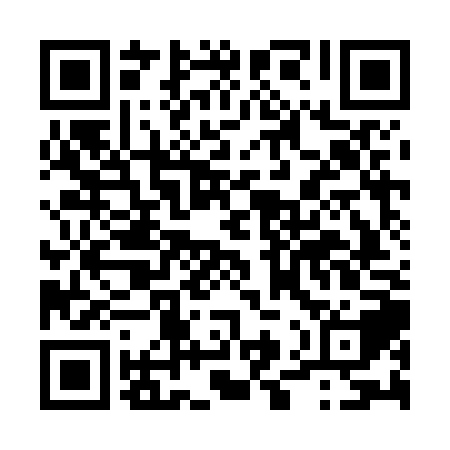 Ramadan times for Bilagal, CameroonMon 11 Mar 2024 - Wed 10 Apr 2024High Latitude Method: NonePrayer Calculation Method: Muslim World LeagueAsar Calculation Method: ShafiPrayer times provided by https://www.salahtimes.comDateDayFajrSuhurSunriseDhuhrAsrIftarMaghribIsha11Mon5:165:166:2512:273:386:296:297:3412Tue5:155:156:2412:273:386:296:297:3413Wed5:155:156:2412:263:376:296:297:3414Thu5:155:156:2312:263:366:296:297:3415Fri5:145:146:2312:263:356:296:297:3316Sat5:145:146:2312:263:346:286:287:3317Sun5:145:146:2212:253:346:286:287:3318Mon5:135:136:2212:253:336:286:287:3319Tue5:135:136:2212:253:326:286:287:3320Wed5:125:126:2112:243:316:286:287:3321Thu5:125:126:2112:243:306:286:287:3222Fri5:125:126:2012:243:296:276:277:3223Sat5:115:116:2012:243:286:276:277:3224Sun5:115:116:2012:233:276:276:277:3225Mon5:105:106:1912:233:266:276:277:3226Tue5:105:106:1912:233:256:276:277:3127Wed5:095:096:1812:223:246:266:267:3128Thu5:095:096:1812:223:236:266:267:3129Fri5:085:086:1712:223:226:266:267:3130Sat5:085:086:1712:213:226:266:267:3131Sun5:085:086:1712:213:236:266:267:311Mon5:075:076:1612:213:236:256:257:302Tue5:075:076:1612:213:246:256:257:303Wed5:065:066:1512:203:246:256:257:304Thu5:065:066:1512:203:256:256:257:305Fri5:055:056:1512:203:256:256:257:306Sat5:055:056:1412:193:266:246:247:307Sun5:045:046:1412:193:266:246:247:308Mon5:045:046:1412:193:266:246:247:309Tue5:045:046:1312:193:276:246:247:2910Wed5:035:036:1312:183:276:246:247:29